San MarinoSan MarinoSan MarinoSan MarinoDecember 2028December 2028December 2028December 2028MondayTuesdayWednesdayThursdayFridaySaturdaySunday12345678910Immaculate Conception111213141516171819202122232425262728293031Christmas DayBoxing DayNew Year’s EveNOTES: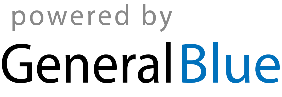 